Accompagnement et écoute personnalisée avec l’approche thérapeutique de la nouvelle constellation de famille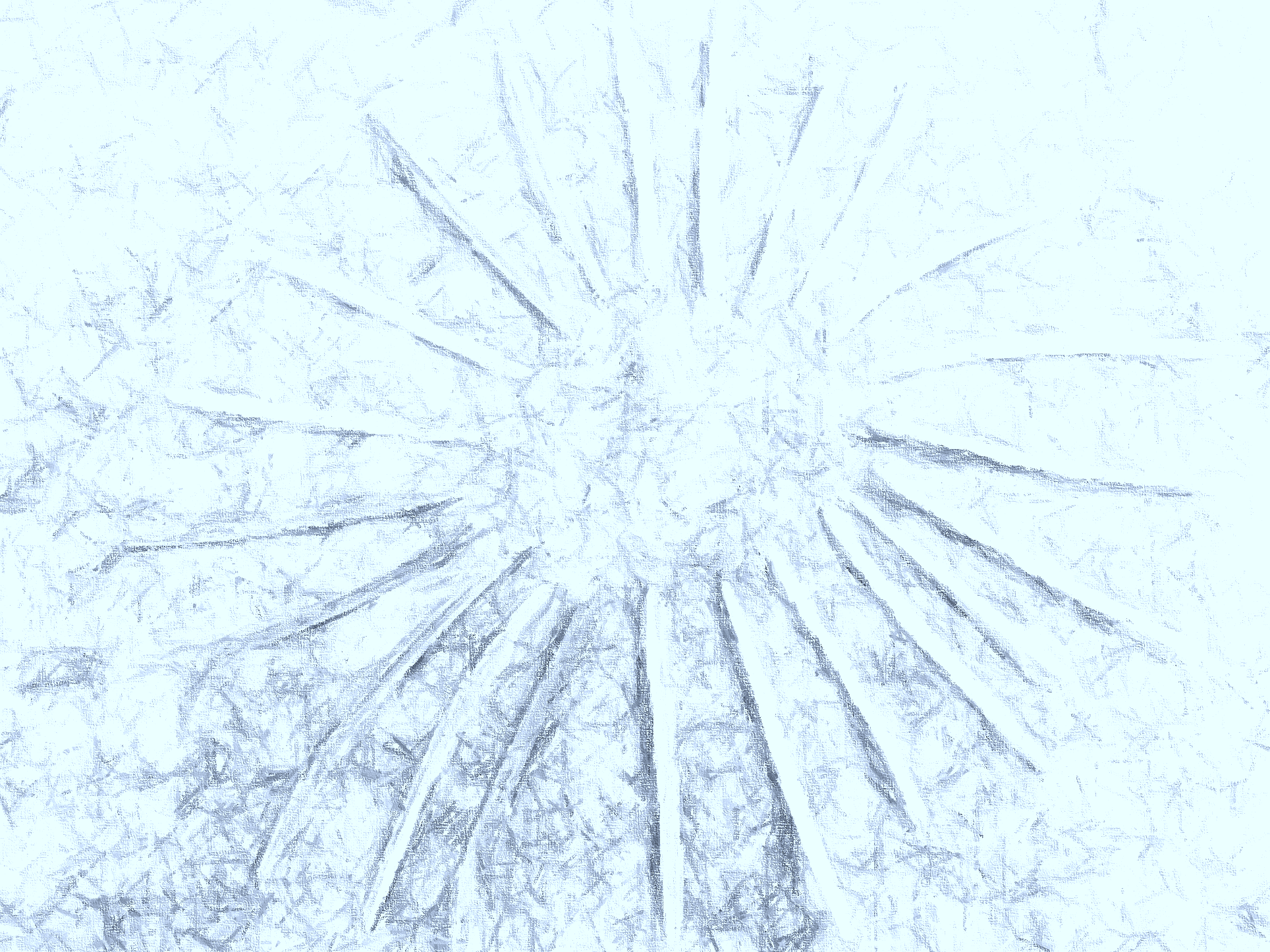 Pour qui ?Pour chaque personne de tout âge ayant vécu un traumatisme ou des abus psychiques, physiques ou d’origines sexuelles.Pourquoi ?Pour apprendre à apprivoiser les émotions qui sont restées emprisonnées dans le corps.De quelle manière?Par des séances de perceptions systémiques qui nous aident à ressentir le traumatisme et à nous détacher petit à petit de nos résistances intérieures.Quels résultats?L’apprentissage de l’auto-régulation pour soigner nos blessures. Un regard nouveau sur l’origine de notre traumatisme. L’apaisement de nos émotions. Des clés pour retrouver la sensation de sécurité et la confiance en soi.Citations«Le corps est capable de dissiper un traumatisme et de restaurer le bien-être. Il est possible de se transformer en faisant appel à la sagesse de notre corps». Dr Peter Levine, fondateur de la Somatic Experiencing, méthode pour guérir le stress et les traumatismes.«Soigner un traumatisme personnel est l’opportunité d’offrir une guérison collective à notre système familial». Marie Jacquat, thérapeute en nouvelle constellation de famille.www.marie-jacquat-sempre-amore.ch